Suvestinė redakcija nuo 2018-11-30 iki 2019-12-19Nutarimas paskelbtas: TAR 2017-12-15, i. k. 2017-20258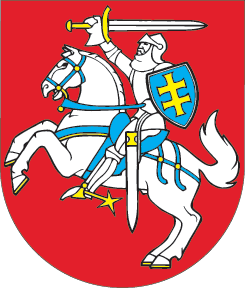 LIETUVOS RESPUBLIKOS SEIMASNUTARIMASDĖL ETNINĖS KULTŪROS GLOBOS TARYBOS SUDĖTIES2017 m. gruodžio 12 d. Nr. XIII-887VilniusLietuvos Respublikos Seimas, vadovaudamasis Lietuvos Respublikos etninės kultūros valstybinės globos pagrindų įstatymo 61 straipsnio 9 dalimi, n u t a r i a:1 straipsnis.Patvirtinti šios sudėties Etninės kultūros globos tarybą:Straipsnio pakeitimai:Nr. ,
2018-05-31,
paskelbta TAR 2018-06-01, i. k. 2018-09060            Nr. ,
2018-11-22,
paskelbta TAR 2018-11-30, i. k. 2018-19459            Seimo Pirmininkas	Viktoras PranckietisPakeitimai:1.
                    Lietuvos Respublikos Seimas, Nutarimas
                Nr. ,
2018-05-31,
paskelbta TAR 2018-06-01, i. k. 2018-09060                Dėl Lietuvos Respublikos Seimo 2017 m. gruodžio 15 d. nutarimo Nr. XIII-887 „Dėl Etninės kultūros globos tarybos sudėties“ pakeitimo2.
                    Lietuvos Respublikos Seimas, Nutarimas
                Nr. ,
2018-11-22,
paskelbta TAR 2018-11-30, i. k. 2018-19459                Dėl Lietuvos Respublikos Seimo 2017 m. gruodžio 12 d. nutarimo Nr. XIII-887 „Dėl Etninės kultūros globos tarybos sudėties“ pakeitimo1) Rūta Žarskienė– Lietuvių literatūros ir tautosakos instituto teikimu;2) Rasa Paukštytė-Šaknienė– Lietuvos istorijos instituto teikimu;3) Jonas Rudzinskas– Lietuvos tautodailininkų sąjungos teikimu;4) Jonas Vaiškūnas– Lietuvių etninės kultūros draugijos teikimu;5) Juozas Šorys– Lietuvos kraštotyros draugijos teikimu;6) Nijolė Balčiūnienė– Lietuvos ramuvų sąjungos teikimu;7) Petras Kalnius– Lietuvių katalikų mokslo akademijos teikimu;8) Dalia Urbanavičienė– Lietuvos etninės kultūros ugdytojų sąjungosteikimu;9) Daiva Vyčinienė– Lietuvos muzikos ir teatro akademijos teikimu;10) Lina Petrošienė– Klaipėdos universiteto teikimu;11) Kristina Kuprytė– Šiaulių universiteto teikimu;12) Dalia Senvaitytė– Vytauto Didžiojo universiteto teikimu;13) Emilija Alma Sakadolskis– Lietuvos edukologijos universiteto teikimu;14) Violeta Reipaitė– Lietuvos liaudies buities muziejaus teikimu;15) Loreta Sungailienė– Lietuvos nacionalinio kultūros centro teikimu;16) Sandra Daugirdienė– Vilniaus etninės kultūros centro teikimu;17) Zita Mackevičienė– Aukštaitijos regioninės tarybos padalinio teikimu;18) Ona Drobelienė– Dzūkijos regioninės tarybos padalinio teikimu;19) Rima Vasaitienė– Suvalkijos regioninės tarybos padalinio teikimu;20) Virginijus Jocys– Žemaitijos regioninės tarybos padalinio teikimu;21) Vilma Griškevičienė– Mažosios Lietuvos regioninės tarybos padalinioteikimu.